Создаем панно «Африка» в технике оригами всей семьей!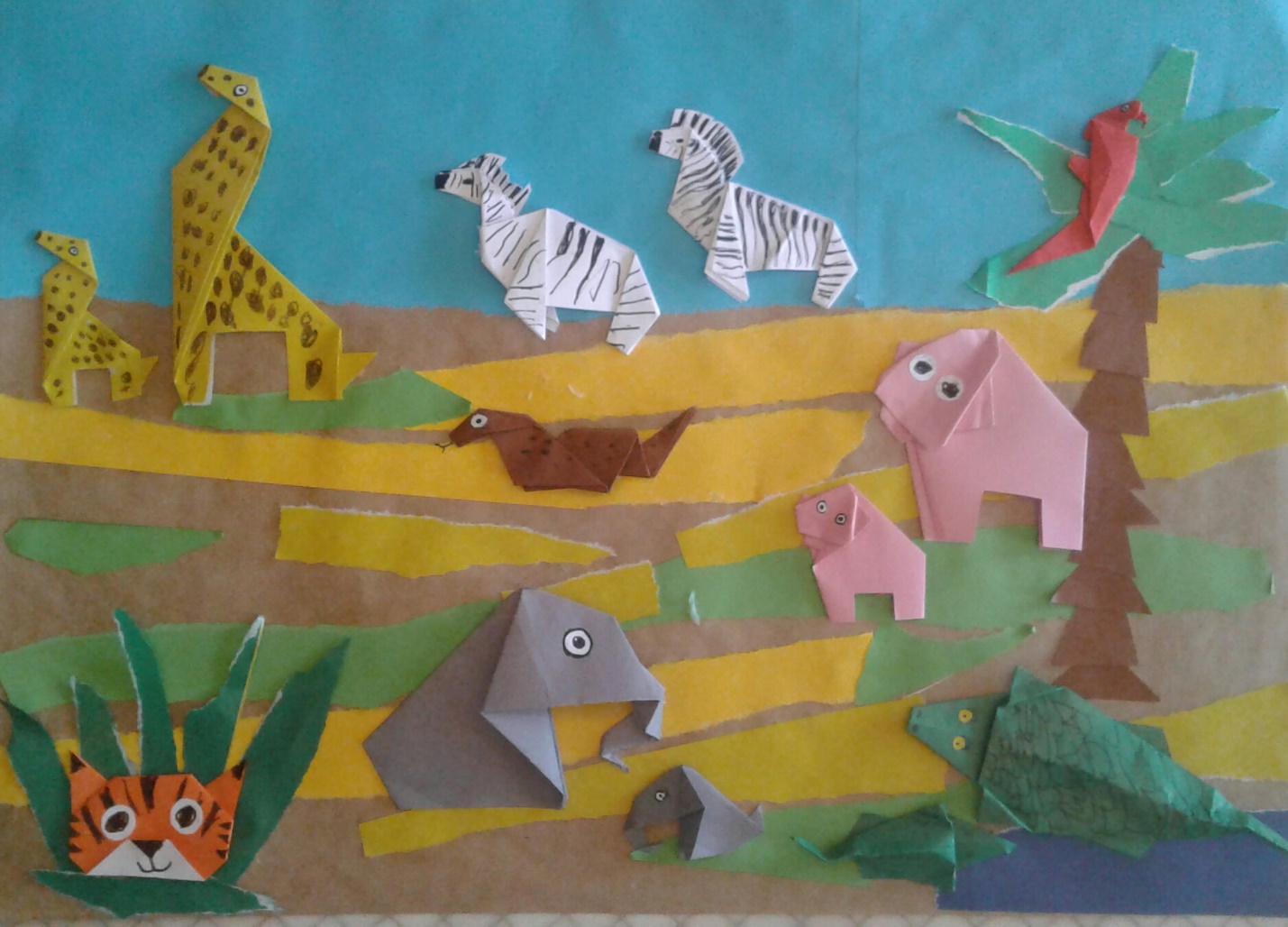 Оригами развивает у детей концентрацию, мелкую моторику, нестандартное мышление, математические способности. Вместе с руками тренируются память и логика ребенка, а полученный результат сможет порадовать его, дать возможность ощутить себя победителем.
Такое занятие станет увлекательным для всей семьи, мы предлагаем создать панно «Африка» всей семье сразу! 
Для работы нам понадобится:Лист формата А3, для основы.Цветная бумага для фигурок оригами.Карандаши, фломастеры.Ножницы.Клей.Этапы работы.1. Вырезаем из бумаги разных цветов квадраты разной формы, для детей размером 15*15см, 13*13 см, 10*10 см, для взрослых можно взять квадраты меньшего размера, таким образом у вас получатся фигурки меньшего размера, которые потом станут детёнышами животных.2. Складываем фигурки по схеме. Простые схемы вы выполняете вместе с ребёнком (тигрёнок, жираф), более сложные можно доверить школьникам или папе.  Схемы смотрите в приложении 1.3. Раскрашиваем получившиеся фигурки (добавляем полоски тигру и зебре, пятнышки -  жирафу, полоски – крокодилу).4. Приклеиваем всем животным глазки. Глазки можно нарисовать самим или распечатать. Смотрите приложение 2.5. Подготавливаем фон. На лист формата А3(вместе с ребёнком!), методом обрывания бумаги готовим детали неба, земли, воды, пальмы. Приклеиваем все детали.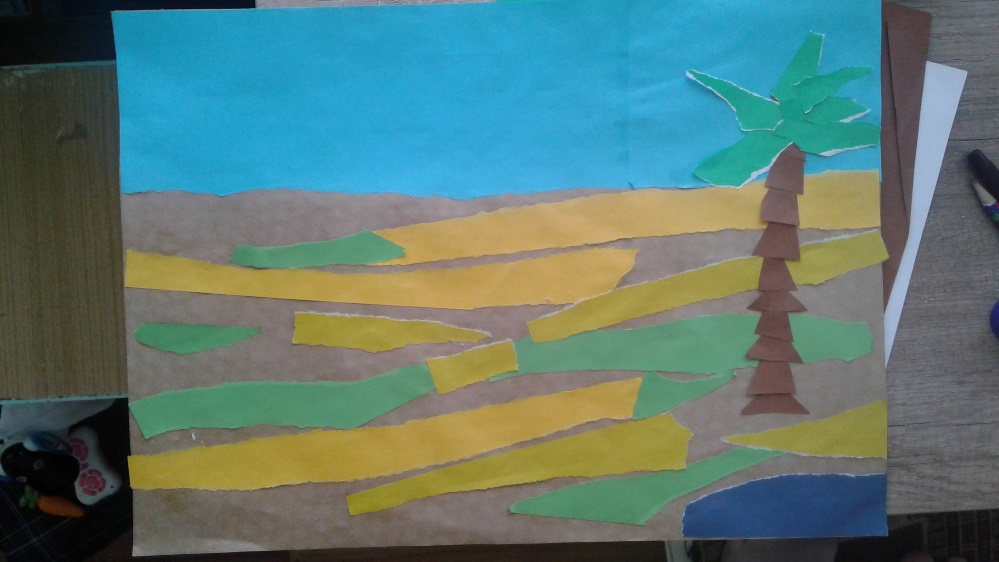 Выкладываем фигурки и приклеиваем их к основанию. Панно готово! Приложение 1.Схема «Тигрёнок»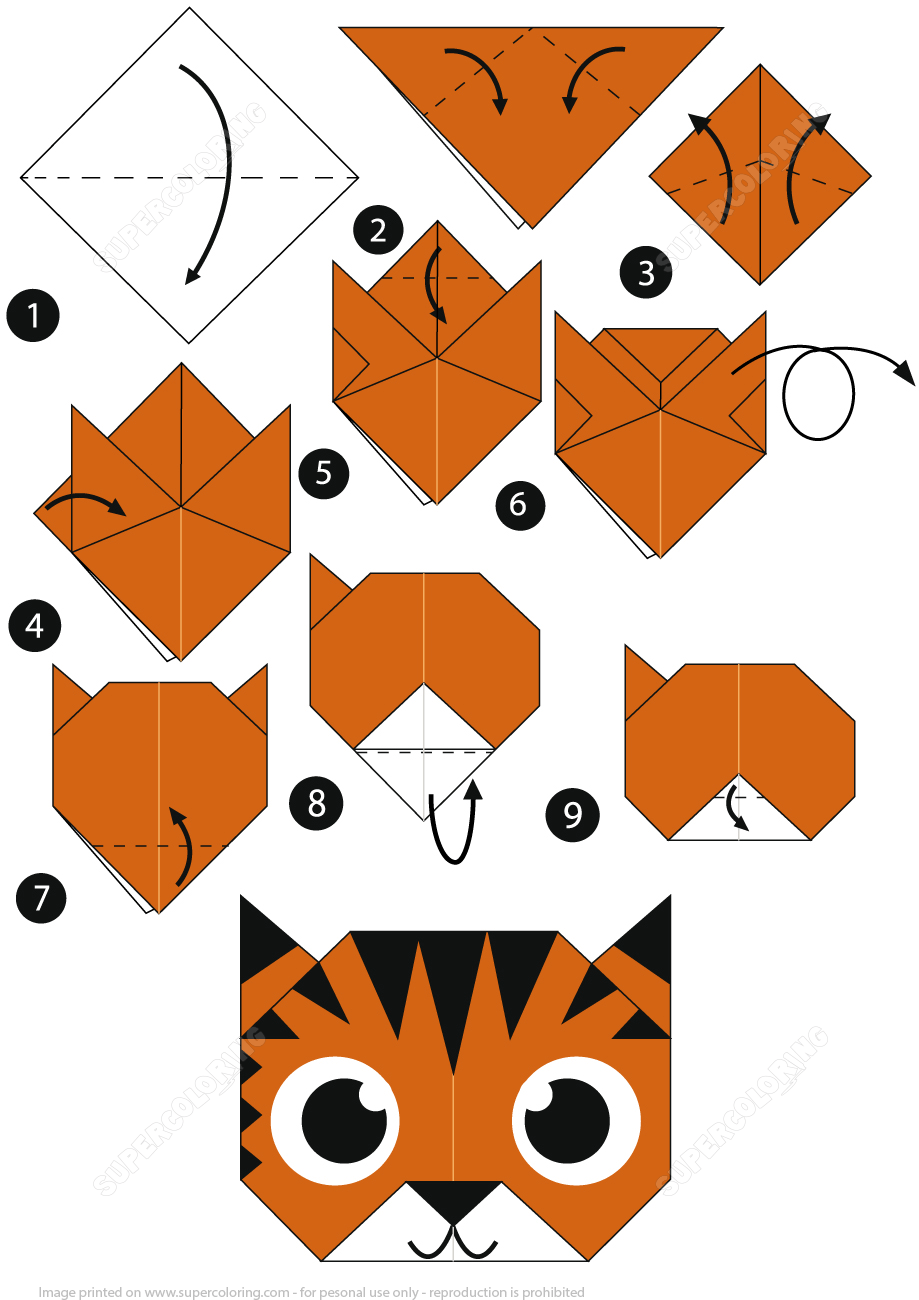 Схема «Жираф»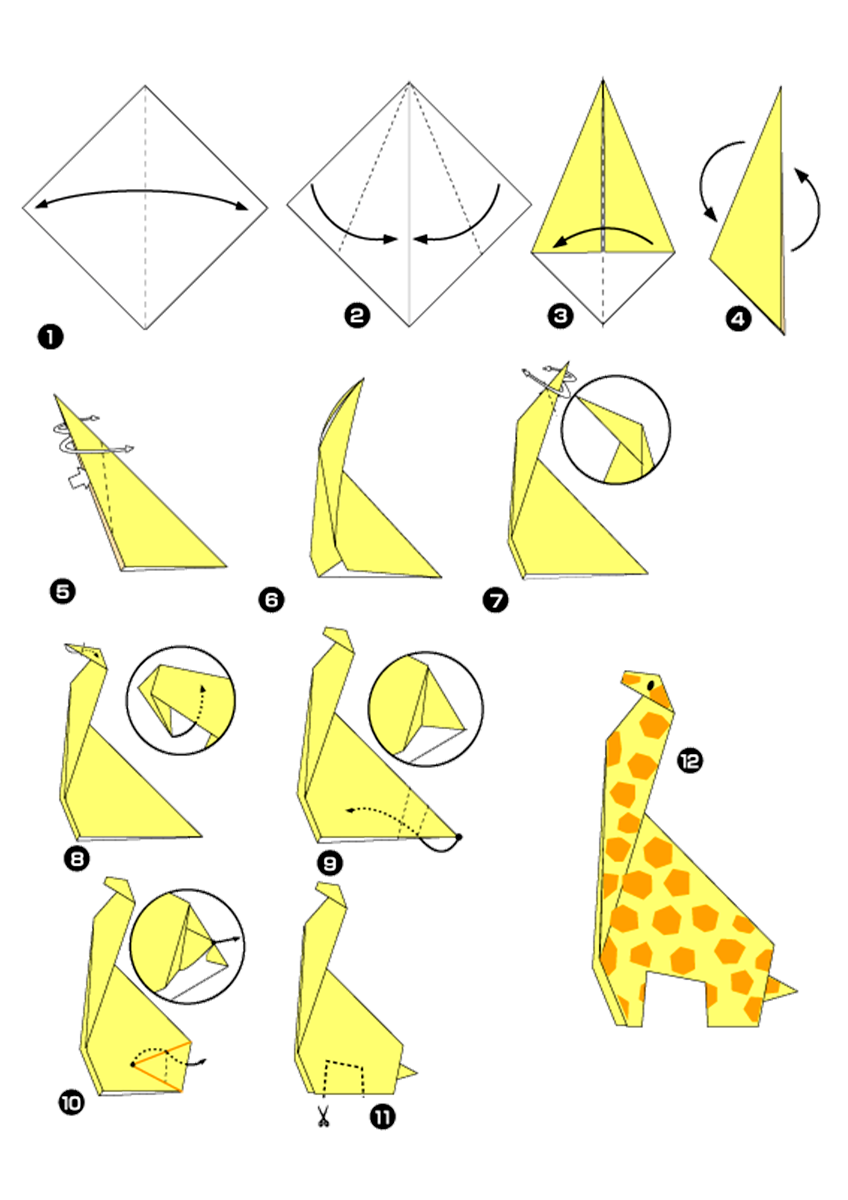 Схема «Бегемот»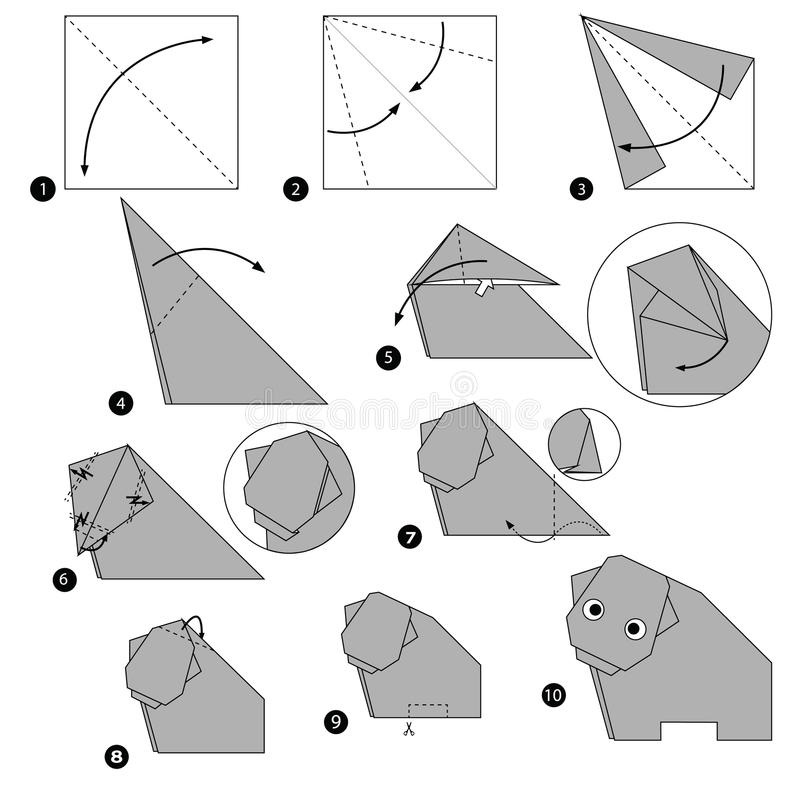 Схема «Крокодил»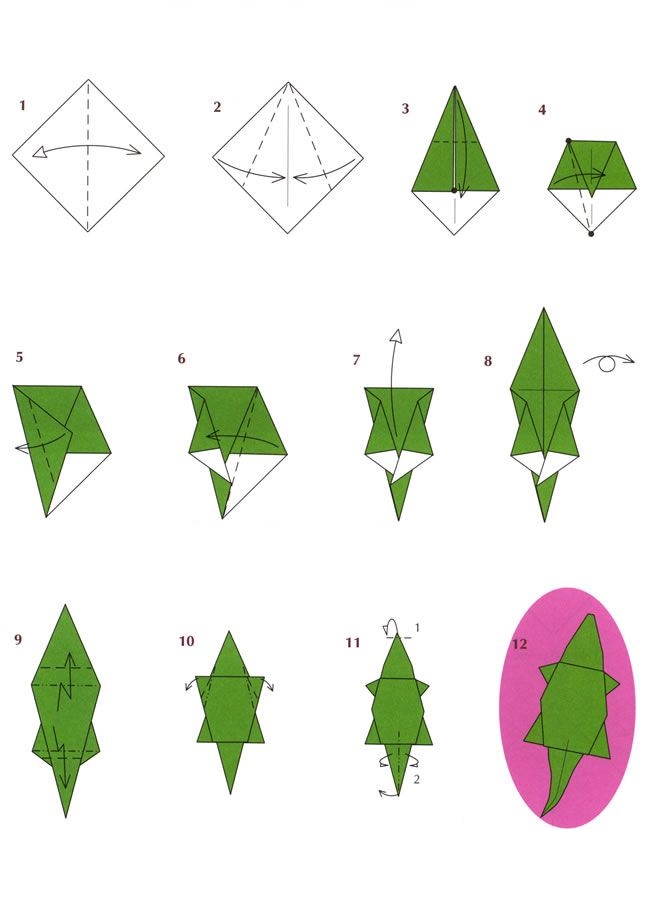 Схема «Зебра»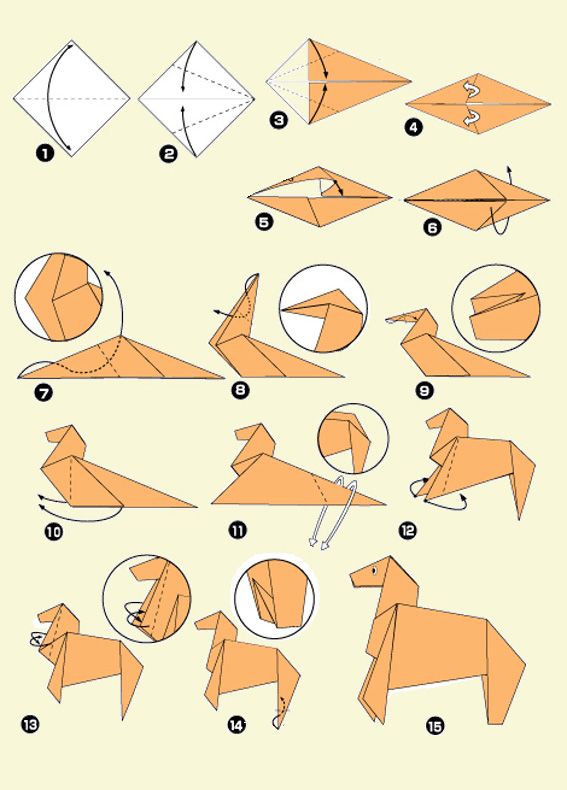 Схема «Слон»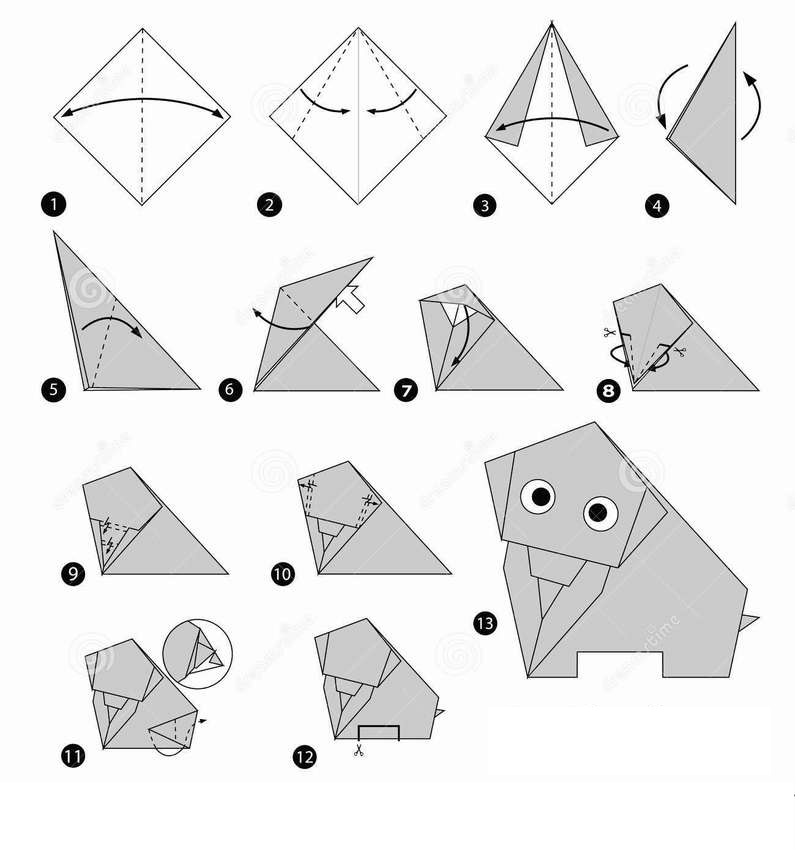 Схема «Змея»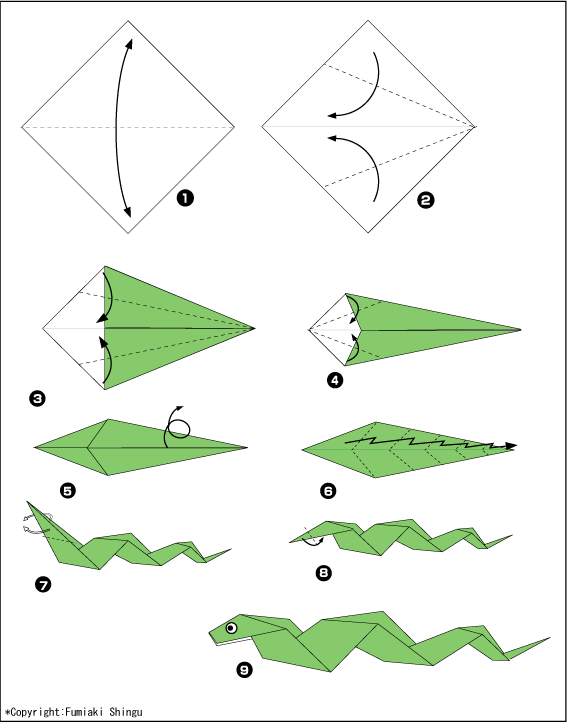 Схема «Попугай»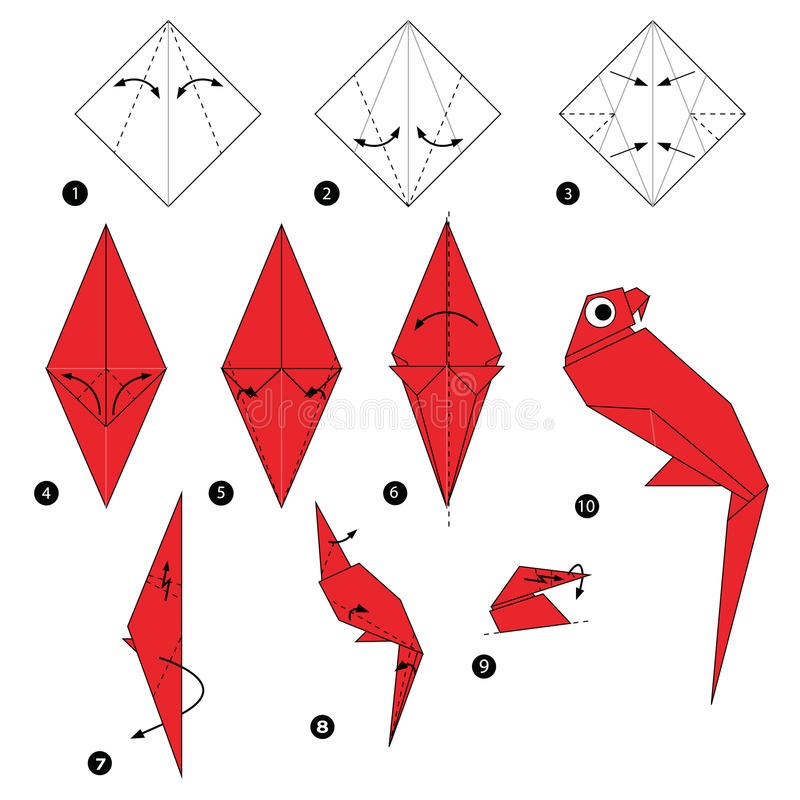 Приложение 2.Глазки для животных.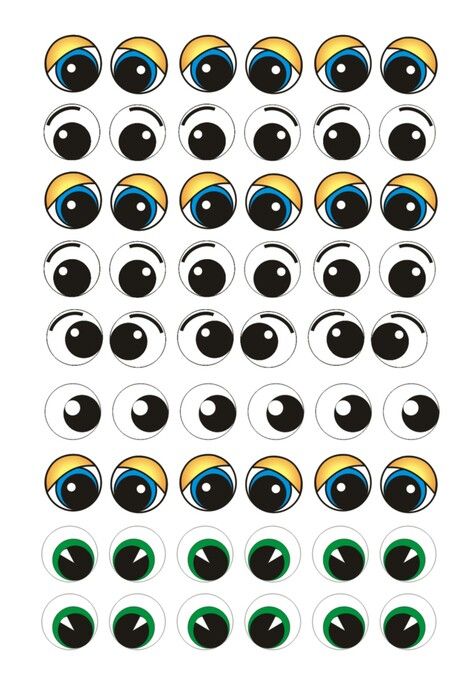 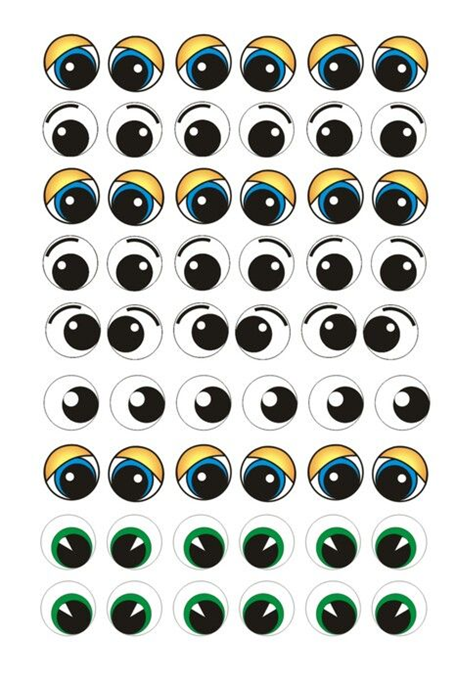 